Управление Министерства юстиции Российской Федерации по Ульяновской области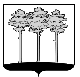 26.02.2016Зарегистрированы изменения в Устав Государственный регистрационный    №RU733020002016001Начальник Управления Минюста России по Ульяновской области                                                 О.И.Якунина                                                            ГОРОДСКАЯ  ДУМА  ГОРОДА  ДИМИТРОВГРАДАУльяновской областиР Е Ш Е Н И Ег.Димитровград   27  января  2016  года    	                                                        №  37/465   О внесении измененийи дополнений в Устав муниципального образования «Город Димитровград» Ульяновской области, принятый решениемГородской Думы города Димитровграда Ульяновской области первого созыва от 29.05.2013 №89/1074Руководствуясь Конституцией Российской Федерации, статьёй 184.1 Бюджетного кодекса Российской Федерации, статьёй 9 Федерального закона от 04.12.2007 №329-ФЗ «О физической культуре и спорте в Российской Федерации», статьёй 26 Федерального закона от 22.12.2014 №44-ФЗ «О контрактной системе в сфере закупок товаров, работ, услуг для обеспечения государственных и муниципальных нужд», статьёй 11 Федерального закона от 29.12.2014  №458-ФЗ «О внесении изменений в Федеральный закон «Об отходах производства и потребления», отдельные законодательные акты Российской Федерации и признании утратившими силу отдельных законодательных актов (положений законодательных актов) Российской Федерации», Постановлением Правительства Российской Федерации от 25.03.2015 №272 «Об утверждении требований к антитеррористической защищенности мест массового пребывания людей и объектов (территорий), подлежащих обязательной охране полицией, и форм паспортов безопасности таких мест и объектов (территорий)», Федеральным законом от 29.06.2015 №204-ФЗ «О внесении изменений в Федеральный закон «О физической культуре и спорте в Российской Федерации» и отдельные законодательные акты Российской Федерации», Законом Ульяновской области от 03.07.2015 №85-ЗО «О перераспределении полномочий по распоряжению земельными участками, государственная собственность на которые не разграничена, между органами местного самоуправления муниципальных образований Ульяновской области и органами государственной власти Ульяновской области», статьёй 9 Федерального закона от 13.07.2015 №224-ФЗ «О государственно-частном партнерстве, муниципально-частном партнерстве в Российской Федерации и внесении изменений в отдельные законодательные акты Российской Федерации», Федеральным законом от 03.11.2015 №303-ФЗ «О внесении изменений в отдельные законодательные акты Российской Федерации», Законом Ульяновской области от 05.11.2015  №158-ЗО «О перераспределении полномочий по утверждению правил благоустройства территорий поселений (городских округов) Ульяновской области и установлению порядка участия собственников зданий (помещений в них) и сооружений в благоустройстве прилегающих территорий между органами местного самоуправления поселений (городских округов) Ульяновской области и органами государственной власти Ульяновской области», Федеральный закон от 28.11.2015 №357-ФЗ «О внесении изменений в отдельные законодательные акты Российской Федерации»,  Законом Ульяновской области от 16.12.2015  №200-ЗО «О внесении изменения в статью 2 Закона Ульяновской области «О перераспределении полномочий в области градостроительной деятельности между органами местного самоуправления муниципальных образований Ульяновской области и органами государственной власти Ульяновской области» Городская Дума города Димитровграда Ульяновской области второго созыва решила:1. Внести в Устав муниципального образования «Город Димитровград» Ульяновской области, принятый решением Городской Думы города Димитровграда Ульяновской области первого созыва от 29.05.2013 №89/1074, следующие изменения и дополнения:1.1. В части 1 статьи 7: 1.1.1.  Пункт 21 изложить в редакции следующего содержания: «21) обеспечение условий для развития на территории города физической культуры, школьного спорта и массового спорта, организация проведения официальных физкультурно-оздоровительных и спортивных мероприятий города;»;1.1.2. Пункт 27 изложить в редакции следующего содержания:«27) утверждение генеральных планов города, правил землепользования и застройки, утверждение подготовленной на основе генеральных планов города документации по планировке территории, выдача разрешений на строительство (за исключением случаев, предусмотренных Градостроительным кодексом Российской Федерации, иными федеральными законами), разрешений на ввод объектов в эксплуатацию при осуществлении строительства, реконструкции объектов капитального строительства, расположенных на территории города, утверждение местных нормативов градостроительного проектирования города, ведение информационной системы обеспечения градостроительной деятельности, осуществляемой на территории города, резервирование земель и изъятие, земельных участков в границах города для муниципальных нужд, осуществление муниципального земельного контроля в границах города, осуществление в случаях, предусмотренных Градостроительным кодексом Российской Федерации, осмотров зданий, сооружений и выдача рекомендаций об устранении выявленных в ходе таких осмотров нарушений;»;1.2. В части 2 статьи 26:1.2.1. Дополнить пунктом 1 следующего содержания:«1) утверждение генерального плана города, правил землепользования и застройки, утверждение местных нормативов градостроительной деятельности;»;  1.2.2. Пункт 41 изложить в редакции следующего содержания:«41) принятие решения о создании уполномоченного органа Администрации города на осуществление функций по определению поставщиков (подрядчиков, исполнителей) для муниципальных нужд в рамках проведения централизованных закупок и установление порядка взаимодействия уполномоченного органа и заказчиков;»;1.2.3 Пункт 50 исключить;1.3. В статье 33:1.3.1. Часть 4 изложить в редакции следующего содержания:«4. Депутаты Городской Думы должны соблюдать ограничения и запреты и исполнять обязанности, которые установлены Федеральным законом от 25.12.2008 №273-ФЗ «О противодействии коррупции» и другими федеральными законами.Полномочия  депутата Городской Думы, прекращаются досрочно в случае несоблюдения ограничений, запретов, неисполнения обязанностей, установленных Федеральным законом от 25.12.2008 №273-ФЗ «О противодействии коррупции», Федеральным законом от 03.12.2012 №230-ФЗ «О контроле за соответствием расходов лиц, замещающих государственные должности, и иных лиц их доходам», Федеральным законом от 07.05.2013 №79-ФЗ «О запрете отдельным категориям лиц открывать и иметь счета (вклады), хранить наличные денежные средства и ценности в иностранных банках, расположенных за пределами территории Российской Федерации, владеть и (или) пользоваться иностранными финансовыми инструментами».»;1.3.2. Часть 13 изложить в редакции следующего  содержания:«13. Полномочия  депутата Городской Думы, замещающего должность в Городской Думе (Первый заместитель Главы города, заместители Главы города – председатели постоянного комитета, заместители председателя комитета) прекращаются досрочно в случае несоблюдения ограничений, запретов, неисполнения обязанностей, установленных Федеральным законом от 25.12.2008 №273-ФЗ «О противодействии коррупции», Федеральным законом от 03.12.2012 №230-ФЗ «О контроле за соответствием расходов лиц, замещающих государственные должности, и иных лиц их доходам», Федеральным законом от 07.05.2013 №79-ФЗ «О запрете отдельным категориям лиц открывать и иметь счета (вклады), хранить наличные денежные средства и ценности в иностранных банках, расположенных за пределами территории Российской Федерации, владеть и (или) пользоваться иностранными финансовыми инструментами».»;1.4. В статье 36:1.4.1. Пункт 2 части 19 изложить в редакции следующего содержания:«2) заниматься предпринимательской деятельностью лично или через доверенных лиц, а также участвовать в управлении хозяйствующим субъектом (за исключением жилищного, жилищно-строительного, гаражного кооперативов, садоводческого, огороднического, дачного потребительских кооперативов, товарищества собственников недвижимости и профсоюза, зарегистрированного в установленном порядке, Совета муниципальных образований Ульяновской области, иных объединений муниципальных образований), если иное не предусмотрено федеральными законами или если в порядке, установленном муниципальным правовым актом в соответствии с федеральными законами и законами Ульяновской области, ему не поручено участвовать в управлении этой организацией;»;1.4.2. Часть 21 изложить в редакции следующего содержания:«21. Глава города должен соблюдать ограничения, запреты, исполнять обязанности, которые установлены Федеральным законом от 25.12.2008 №273-ФЗ «О противодействии коррупции» и другими федеральными законами. Полномочия  Главы города прекращаются досрочно в случае несоблюдения ограничений, запретов, неисполнения обязанностей, установленных Федеральным законом от 25.12.2008 №273-ФЗ «О противодействии коррупции», Федеральным законом от 03.12.2012 №230-ФЗ «О контроле за соответствием расходов лиц, замещающих государственные должности, и иных лиц их доходам», Федеральным законом от 07.05.2013 №79-ФЗ «О запрете отдельным категориям лиц открывать и иметь счета (вклады), хранить наличные денежные средства и ценности в иностранных банках, расположенных за пределами территории Российской Федерации, владеть и (или) пользоваться иностранными финансовыми инструментами».»;	1.5. Часть 1 статьи 40 дополнить пунктом 14.1. следующего содержания:«14.1) обеспечивает создание межведомственной комиссии по обследованию мест массового пребывания людей в целях их категорирования;»;1.6. Дополнить статьёй 40.1 следующего содержания:«Статья 40.1. Полномочия Главы города в сфере муниципально-частного партнерстваГлава города в сфере муниципально-частного партнерства:1.1. Принимает решение о реализации проекта муниципально-частного партнерства, если публичным партнером является город либо планируется проведение совместного конкурса с участием  города (за исключением случая, в котором планируется проведение совместного конкурса с участием Российской Федерации, Ульяновской области, иного субъекта Российской Федерации);1.2. Определяет орган местного самоуправления, уполномоченный на осуществление полномочий в сфере муниципально-частного партнерства;1.3. Направляет в Правительство Ульяновской области проект муниципально-частного партнерства для проведения оценки эффективности проекта и определения его сравнительного преимущества в соответствии с частями 2-5 статьи 9 Федерального закона от 13.07.2015 №224-ФЗ «О государственно-частном партнерстве, муниципально-частном партнерстве в Российской Федерации и внесении изменений в отдельные законодательные акты Российской Федерации.»;1.7. В статье 41:1.7.1.Часть 12 изложить в редакции следующего содержания:«12. В случае досрочного прекращения полномочий Главы Администрации города по основаниям, предусмотренным пунктами 1, 5, 6 части 10 настоящей статьи, его обязанности временно исполняет лицо, назначенное решением Городской Думы.В случае досрочного прекращения полномочий Главы Администрации города по иным основаниям его обязанности временно исполняет лицо, уполномоченное Главой Администрации города.»;1.7.2. Часть 13 изложить в редакции следующего содержания:	«13. В случае временного отсутствия Главы Администрации города его обязанности исполняет лицо, уполномоченное Главой Администрации города.»;1.8. В статье 44:
	1.8.1. Пункт 18 части 3 изложить в редакции следующего содержания:«18) владеет, пользуется и распоряжается земельными участками, расположенными в границах города и являющимися муниципальной собственностью, в соответствии с действующим законодательством Российской Федерации;»;1.8.2. В части 3.1:- пункт 7 изложить в редакции следующего содержания:«7) участвует в организации деятельности по сбору (в том числе раздельному сбору), транспортированию, обработке, утилизации, обезвреживанию, захоронению твердых коммунальных отходов;»;- пункт 27 исключить;- пункт 28 исключить; 1.8.3. В части 4.1:- пункт 1 изложить в редакции следующего содержания:«1) организует подготовку генерального плана города и внесение в него изменений, разрабатывает правила землепользования и застройки и внесение в них изменений, готовит на основании генерального плана документацию по планировке территории;»;- пункт 2 изложить в редакции следующего содержания:«2) разрабатывает местные нормативы градостроительного проектирования города;»;- пункт 3 изложить в редакции следующего содержания:«3) выдает разрешения на строительство (за исключением случаев, предусмотренных Градостроительным кодексом Российской Федерации, иными федеральными законами), разрешения на ввод объектов в эксплуатацию при осуществлении строительства, реконструкции объектов капитального строительства, расположенных на территории города;»;- пункт 3 изложить в редакции следующего содержания:«3) выдает разрешения на ввод объектов в эксплуатацию при осуществлении строительства, реконструкции объектов капитального строительства, расположенных на территории города;»;- пункт 4 изложить в редакции следующего содержания:«4) ведет информационную систему обеспечения градостроительной деятельности, осуществляемой на территории города;»;- дополнить пунктом 16.1 следующего содержания:«16.1) разрабатывает проект правил использования водных объектов общего пользования, расположенных на территории города, для личных и бытовых нужд, включая обеспечение свободного доступа граждан к водным объектам общего пользования и их береговым полосам, и информирование населения об ограничениях водопользования на водных объектах общего пользования, расположенных на территории города;»; - пункт 25 изложить в редакции следующего содержания:«25) регламентирует иные вопросы в области охраны окружающей среды в рамках своих полномочий и в соответствии с действующим законодательством;»;1.8.4. В части 7:- пункт 3 изложить в редакции следующего содержания:«3) обеспечивает условия для развития на территории города физической культуры, школьного спорта и массового спорта;»;- пункт 4 исключить;- пункт 8 изложить в редакции следующего содержания:«8) утверждает и реализует календарные планы физкультурных мероприятий и спортивных мероприятий города, в том числе включающих в себя физкультурные мероприятий и спортивные мероприятия по реализации комплекса ГТО;»;- дополнить пунктом 13.1 следующего содержания:«13.1) присваивает спортивные разряды и квалификационные категории спортивных судей в соответствии со статьей 22 Федерального закона от 04.12.2007 №329-ФЗ «О физической культуре и спорте в Российской Федерации»;- дополнить пунктом 13.2. следующего содержания:«13.2) развивает детско-юношеский спорт в целях создания условий для подготовки спортивных сборных команд города и участвует в обеспечении подготовки спортивного резерва для спортивных сборных команд субъектов Российской Федерации;»;- дополнить пунктом 13.3 следующего содержания:«13.3) наделяет некоммерческие организации правом по оценке выполнения нормативов испытаний (тестов) комплекса ГТО;»;	- пункт 23 изложить в редакции следующего содержания:«23) создает условия для организации досуга и обеспечения города услугами организаций культуры;»;	1.8.5. Часть 9 дополнить пунктом 6.1 следующего содержания:«6.1) утверждает перечень мест массового пребывания людей в пределах территории города по согласованию с территориальными органами безопасности, территориальными органами Министерства внутренних дел Российской Федерации и Министерства Российской Федерации по делам гражданской обороны, чрезвычайным ситуациям и ликвидации последствий стихийных бедствий;»;1.9. Пункт 3 части 3 статьи 72 изложить в редакции следующего содержания:«3) распределение бюджетных ассигнований по разделам, подразделам, целевым статьям (муниципальным программам и непрограммным направлениям деятельности), группам (группам и подгруппам) видов расходов бюджетов на очередной финансовый год и плановый период;».	2. Установить, что подпункт 1.2.1 пункта 1.2 части 1, абзацы второй, четвертый, шестой, десятый подпункта 1.8.3 пункта 1.8 части 1 настоящего решения действуют до 01.01.2017.	3. Установить, что абзац восьмой подпункта 1.8.3 пункта 1.8 части 1 настоящего решения вступают в силу с 01.01.2017.  4. В соответствии с Федеральным законом от 21.07.2005                      №97-ФЗ «О государственной регистрации уставов муниципальных образований» направить настоящее решение для государственной регистрации.5. Установить, что настоящее решение подлежит официальному опубликованию и размещению в информационно-телекоммуникационной сети «Интернет» на официальном сайте Городской Думы города Димитровграда Ульяновской области (www.dumadgrad.ru) после его государственной регистрации.6. Установить, что настоящее решение вступает в силу со дня, следующего за днем его официального опубликования.7. Контроль исполнения настоящего решения возложить на комитет по социальной политике и местному самоуправлению (Терехов) и Уставную комиссию при Городской Думе города Димитровграда Ульяновской области.  Глава города Димитровграда Ульяновской области                                                                      Н.А.Горшенин